Annajulia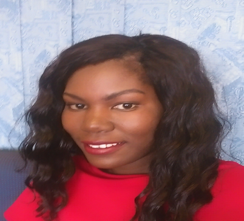 Email Id: annajulia.324040@2freemail.com My aim is to build a career in the UAE. I am skilled in cultivating relationships with clients and colleagues. I am, particularly adept at communicating fluently in English, with clarity and diplomacy to individuals from diverse cultural and organizational backgrounds.ACADEMIC QUALIFICATIONSLast School Attended		:	Women’s University in AfricaQualification			: 	Honours DegreeHighest Grade			:	Upper Second Class 2:1/ GPA (3.0)SKILLS & ATTRIBUTESCommunication & Interpersonal skillsStrong presentation skills demonstrated from academic presentations and teaching Level & A ‘Level classesBuilt relationships and a rapport with key members of various teams in the field that I had to contact regularly for updates and to resolve any issues related deliveries and driver shiftsExtensive experience is customer service gained through working as the main customer contact at Meliora companyTeamworkWorked on group projects all through my studies at university, on both presentations and group reports.Worked in a team of 5 teachers to coordinate lessons and group activities for students.Adaptability and initiativeManaged to adapt different environment when we visited different client sites(some rural and some factories)Flexible approach to work : I sometimes stayed late to ensure that deadlines were met.OrganisationPrioritised and managed my time to ensure that I delivered reports in a timely and accurate manner during my work placementNumeracy & ITCompetent with all Microsoft Office PackagesCompetent in basic management of Petty Cash Competent in managing basic banking and bank account managementPROFESSIONAL WORK HISTORY (March 2016- November 2016)Receptionist/Customer Service RepresentativeWelcoming customers to the company with a bright smileResolving customer complaints and coordinating with the duty supervisors when necessaryManaging Petty Cash and handling weekly banking runsMaintaining the customer database and working to retain dormant existing customersDENMAK TRAINING SERVICES (November 2015 - February 2016)Teaching AssistantAssisted in teaching the A’ Level Sociology classesAssisted in teaching O’Level Religious Studies classesProvided cover for absent teachers and ran lessons according to existing lesson plans.Adjudicated final 0’Level & A’Level Cambridge and Zimsec exams.MELIORA HOLDING COMPANY (February 2014 – November 2015)Customer Service RepresentativeAnswering phones and responding to client queriesCommunicating with drivers to ensure timely deliveriesWeekly banking (deposits) for the management team.